Title (16, Bold, Times New Roman)Author1, Author2, Author3 (12, bold, times new roman)1, Department, University, City, Country, Email2, Department, University, City, Country, Email3, Department, University, City, Country, EmailThe following suggestions are to be used by authors as a guideline for preparing their manuscript. However, researchers are free to choose the main and the sub-heading title. Introduction (Bold, 10, times new roman)This section should include a description of the background, issue and the problem as well as the research objective. Time new roman, font size 10.  TablesTable should be numbered in Arabic numbering. Captain of the table should be centered with font size of 10 time new roman. The content of the table centered with font size 9. Example of table as belowTable 1: ContentFigures The caption of figure should be below the figure. Figure number should be written in Arabic numbering e.g., Figure 1., Figure 2, etc. Literature Review and Hypotheses (Bold, 10, times new roman)A review of existing studies and theories should be included in this section. Development of hypotheses are suggested to be included in this section. 2.1	Sub Section 1 (italic, 10 times new roman2.2	Sub Section 2Methodology This section is recommended to have the research design, population, sampling, instrument, data collection and brief description of data analysis.Findings This section is expected to present the results of the study and the procedures that is deployed to come up with the result. Implication It is recommended that this section discusses the findings and explains the practical and theoretical contribution of the paper.  Conclusion This section should highlight the limitation and the future work and concludes the findings of the paper. References Numbering style should be followed in the body and the bibliographies of the paper. Example of in the body citation “ according to [1], performance can be measured using financial and non-financial indicators Font size for reference is 9 time new roman. Example as below References [1]	M. Kayali and S. Alaaraj, “Adoption of Cloud Based E-learning in Developing Countries : A Combination of DOI , TAM and UTAUT,” Int. J. Contemp. Manag. Inf. Technol., vol. 1, no. 1, pp. 1–7, 2020.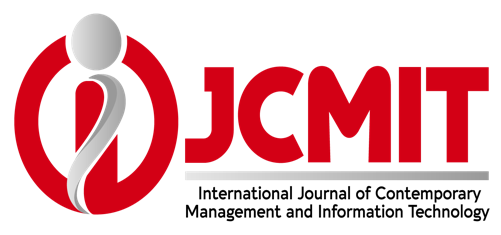 Available online at www.ijcmit.comInternational Journal of Contemporary Management and Information Technology (IJCMIT)Volume 1, No 2, January 2021, pp. e-ISSN: : 2773-5036Article history Submitted: 20 October, 2020Revised: Accepted:AbstractA summary of the research article but not a conclusion. It should give the reader clear understanding about the research and its findings. Keywords: Keyword 1,Keyword 2,Keyword 3, Keyword 4, Keyword 5 (Minimum 3 to 5 keywords, italic, 10 times new roman)AbstractA summary of the research article but not a conclusion. It should give the reader clear understanding about the research and its findings. Content1Content 2Content 3Content 4Content 5xxxxXxxxxxxxxxx